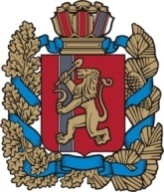 ЧАЙКОВСКИЙ СЕЛЬСКИЙ СОВЕТ ДЕПУТАТОВРЕШЕНИЕ                     В соответствии со статьёй 18 Федерального закона «Об основных гарантиях избирательных прав и права на участие  в референдуме граждан Российской Федерации», пунктом 6, статьи 2, статьёй 8 Закона Красноярского края «О выборах в органы местного самоуправления в Красноярском крае» Чайковский сельский Совет депутатов  РЕШИЛ:Утвердить схемы двух многомандатных избирательных округов для проведения  выборов депутатов Чайковского сельского Совета депутатов Боготольского района Красноярского края согласно приложению.Наделить каждого избирателя в образованных двух многомандатных избирательных округах четырьмя голосами.Опубликовать настоящее Решение в газете «Земля боготольская» и разместить  на официальном сайте администрации Боготольского района в сети «Интернет» www.bogotol-r.ru.Решение вступает в силу в день, следующий за днём официального опубликования в газете «Земля боготольская». Глава Чайковского сельсовета, председатель сельского Совета депутатов	                                                В. С. СиняковПриложение                                                                                                        к Решению Чайковского сельского Совета депутатов                                                                                                      от 30.03.2015 № 55-149СХЕМА двух многомандатных избирательных округов для проведения выборовдепутатов Чайковского сельского Совета депутатов Боготольского района Красноярского краяРаздел I. Схема двух многомандатных избирательных округовПриложение                                                                                                        к Решению Чайковского сельского Совета депутатов                                                                                                      от 30.03.2015 № 55-149Раздел II. Графическое изображение схемы двух многомандатных избирательных округовОкруг № 1 пос. ЧайковскийC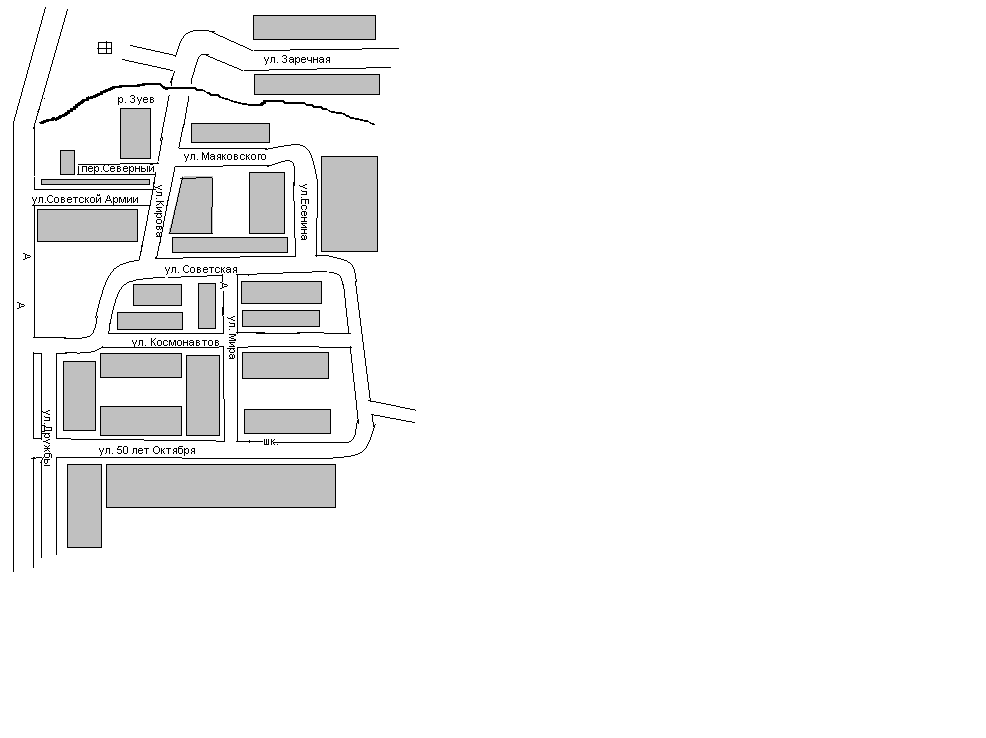 ЮОкруг № 2 д. БулатовоC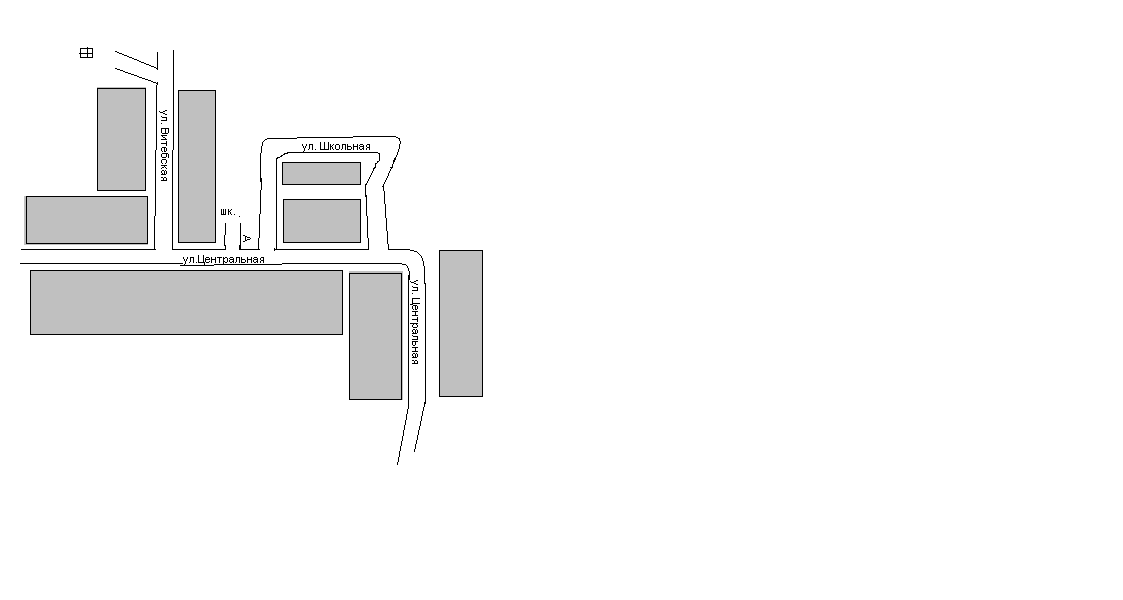 ЮОкруг № 2 д. НовопетровкаCЮ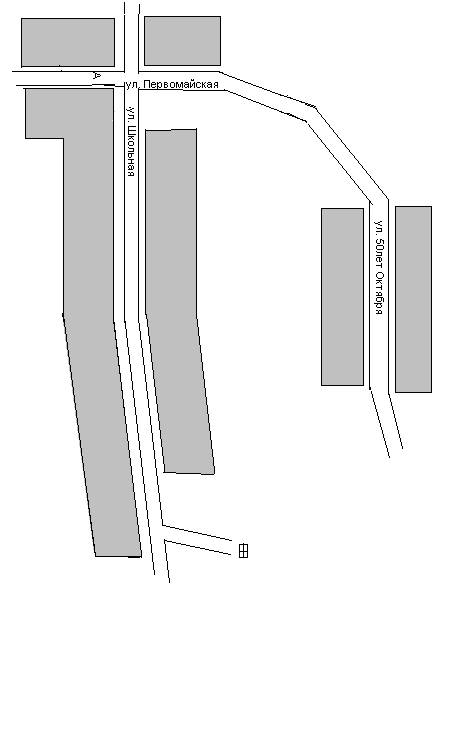 Округ № 2 д. ШулдатCЮ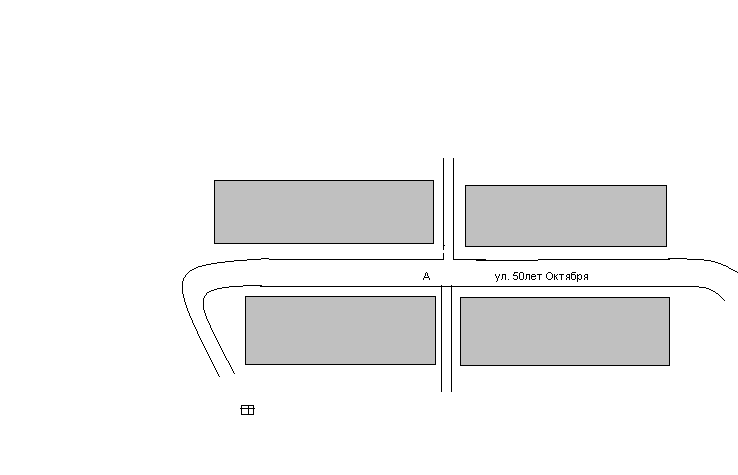 от   30 марта 2015 г.          пос. Чайковский         № 55-149Об утверждении схемы двух многомандатного избирательных округов для проведения выборов депутатов Чайковского сельского Совета депутатов Боготольского района Красноярского краяНомер избирательного округаПеречень населённых пунктов, входящих в избирательный округГраницы избирательного округаЧисло избирателей в округе по состоянию на 1 июля 2014 года1234№ 1пос. Чайковскийпос. Чайковский230№ 2д. Булатовод. Новопетровкад. Шулдатд. Булатовод. Новопетровкад. Шулдат229